Quaker United Nations Office 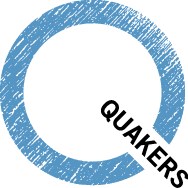 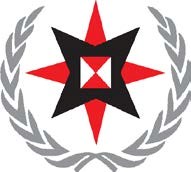 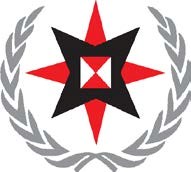 Quaker United Nations Virtual Summer School5 – 16 July 2021, GenevaApplication formThis form is confidentialPlease complete this form, save it as a PDF, and email it to qunss@quno.ch before 1st April 2021 with the subject title ‘QUNSS 2021’ followed by your full name. Applications received after this deadline unfortunately cannot be considered. References are required as part of the application process (see part 5). Please consider the time it will take for your referees to complete and send your references prior to the deadline when completing your application.Please complete the form in English only. As English is the working language of the programme, a high level of proficiency is essential for all participants. Quaker United Nations Virtual Summer School seeks to be inclusive for all. Applications are considered solely on merit. Any accessibility needs – whether personal or technical – will have no bearing on the outcome of your application. Accessibility NeedsWould you experience any barriers to participating in an online summer school? Answers may include but are not limited to: learning style; disability; or unstable internet connection.Please list and explain any related needs.Part 1: Personal details.Family name:First name(s):Please indicate in bold the pronouns by which we should refer to you.She / herHe / himThey / themOther (please indicate):Date of birth:Nationalities:Country of residence:Current address:Email address:Phone number:Part 2: Expression of interest.Question 1.Please tell us something about your interests and why you want to participate in the Quaker United Nations Summer School (200 – 350 words)Question 2.In your view, what is the greatest challenge facing the global community today? (200 – 350 words)Question 3.Briefly describe, in your view, one positive aspect of the United Nations, and one area of it that you feel should be improved upon, and why (200 – 350 words)Part 3: Awareness of Quakerism.Please note that being Quaker or of any other faith will not carry weight in the consideration of your application. The following questions relate to your degree of sympathy with Quaker values.Question 1.Briefly, how did you hear about the Quaker United Nations Summer School?Question 2.Are you a Quaker or an Attender at a Quaker meeting? If so, please give the name of the meeting.Question 3.In your own words, what does Quakerism mean to you? (100 – 200 words)Part 4: Education and Employment.Please list your educational qualifications here.Dates.		Institution.		Subject(s).		Qualification.Please list any relevant work experience (paid or voluntary) here.Dates.		Organisation or business.		Brief description of your role.Part 5: Referees.Please read this section carefully. We are unable to process your application without referees.Please send the reference form linked on the website www.quno.org/quaker-un-summer-school-2021 to two people who will be happy to provide references for you. They should not be members of your family. Possibilities include faith community representatives, line managers, volunteer co-ordinators, and academic tutors. Your referees should email your references to qunss@quno.ch before 1st April 2021. Please note that it is your responsibility to contact your references, send them the form, and ask them to return it to us before the deadline. We will not follow up on your references directly.Referee 1.Name:
Relationship to applicant:Place of employment:Position of employment:Email address:Telephone number:Referee 2.Name:Relationship to applicant:Place of employment:Position of employment:Email address:Telephone number:Thank you for applying for the Quaker United Nations Virtual Summer School. We look forward to receiving your application. You can expect to hear the outcome of your application by mid-April 2021.